Реализация Федеральной программы «Земский учитель» на территории Владимирской области.    С 10.01.2020г. стартовала программа "Земский учитель". Программа предназначена для обеспечения сельских районов и малых городов страны (до 50 000 человек) преподавательскими кадрами. Учителя, попавшие в программу, и переехавшие в выбранное место работы получат от государства по 1 млн. рублей.         Условиями предоставления единовременной компенсационной выплаты являются:- возраст учителя до 55 лет включительно на дату подачи документов;- наличие среднего профессионального или высшего образования и отвечающего квалификационным требованиям, указанным в квалификационных справочниках, и (или) профессиональным стандартам.- трудоустройство в общеобразовательную организацию на вакантную должность учителя, включенную в перечень вакантных должностей, с объемом учебной нагрузки не менее 18-ти часов в неделю за ставку заработной платы;- принятие учителем обязательства отработать в течение пяти лет по основному месту работы при условии учебной нагрузки не менее 18-часовой в неделю за ставку заработной платы в соответствии с трудовым договором.  Проведение конкурса включает в себя несколько этапов:- первый этап: прием заявлений и документов, регистрация претендентов на участие в конкурсном отборе (с 10 января по 15 апреля включительно ежегодно);- второй этап: проведение экспертной оценки документов, представленных претендентами, в соответствии с утвержденными критериями, выставление каждому претенденту баллов, подготовка аналитических материалов и формирование рейтинга с указанием баллов по каждому претенденту (с 16 по 30 апреля ежегодно);- третий этап: определение победителей конкурсного отбора, подписание протокола заседания конкурсной комиссии, направление извещений конкурсного отбора победителям по результатам рейтинга (с 1 по 15 мая ежегодно);- четвертый этап: выезд (по желанию претендента) в выбранную общеобразовательную организацию с целью знакомства с ее администрацией и педагогическим коллективом, а также для решения вопросов, связанных с переездом и трудоустройством (с 16 мая по 15 июня ежегодно).- пятый этап: издание министерством образования и молодежной политики правового акта об утверждении списка победителей конкурсного отбора на право получения единовременной компенсационной выплаты на основании протокола заседания конкурсной комиссии и полученных Согласий (до 20 июля ежегодно).  Претендент представляет на участие в конкурсном отборе следующие документы:- копия документа, удостоверяющего личность участника (со страницей регистрации);- копия документа об образовании;- копия документа, подтверждающего уровень квалификации; - копия трудовой книжки, заверенной в установленном порядке; - копия свидетельства о постановке на учет физического лица в налоговом органе или уведомления о постановке на учет в налоговом органе физического лица по месту жительства на территории Российской Федерации;- копия страхового свидетельства обязательного пенсионного страхования.- согласие претендента на обработку персональных данных;- согласие о готовности переезда в сельские населенные пункты, поселки, относящиеся    к городским населенным пунктам, либо города с населением до 50 тысяч человек, расположенные на территории Владимирской области. В 2020 году во Владимирской области было утверждено 7 вакантных должностей. На 2021 год также утверждено 7 вакантных должностей,  на 2022 год утверждено 6 вакантных должностей, на 2024 год утверждено 4 вакантных должности.  По вопросам участия в программе, а также за получением разъяснений необходимо обращаться:Жирякова Ирина Игоревна8 (4922) 44-71-37Эл. почта : zemteacher@obrazovanie33.ruСсылка на портал «Земский учитель» https://zemteacher.apkpro.ru/ 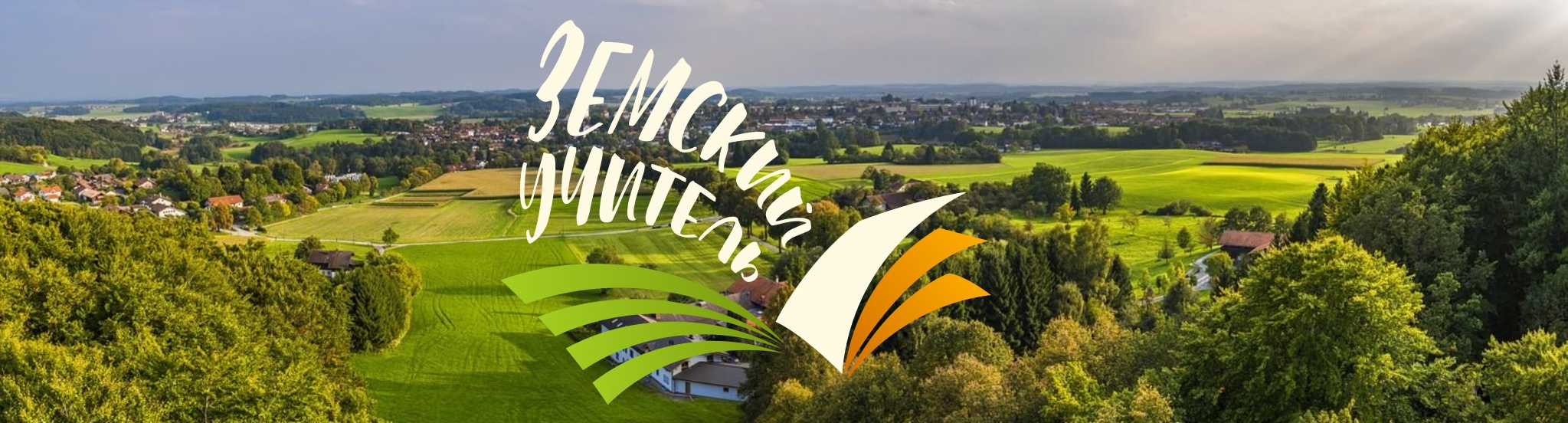 